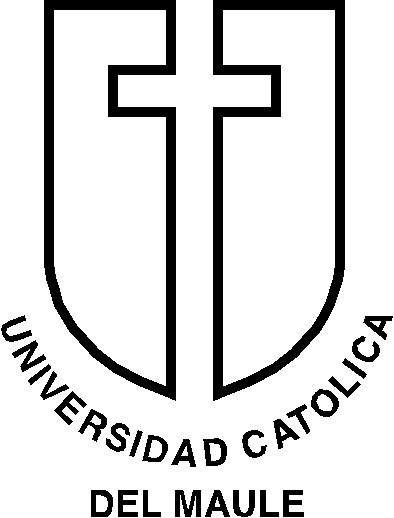 VICERRECTORIA DE INVESTIGACIÓN Y POSTGRADO DIRECCCIÓN DE POSTGRADOFORMULARIO DE POSTULACIÓN A PROYECTOSLINEA TESIS DE POSTGRADOASPECTOS GENERALESÁrea a la que postula: (Ver Cuadro en Instructivo de Postulación)Antecedentes investigadoresEstudiante de postgrado postulanteInvestigador patrocinante y responsable de la investigaciónII. 	RESUMEN: Debe indicar claramente los principales puntos que se abordarán: objetivos, metodología y resultados que se espera obtener. Su extensión no debe exceder el espacio disponible. Considere que una buena redacción facilita la adecuada comprensión y evaluación del proyecto. Use sólo el espacio disponible (letra tamaño 10, se sugiere Arial o Verdana).III.	INVESTIGACIÓN PROPUESTA. III.1	FORMULACIÓN DEL PROYECTO, MARCO TEÓRICO Y DISCUSIÓN BIBLIOGRÁFICA: Esta sección debe contener la exposición general del problema y su relevancia como objeto de investigación. Es importante precisar los aspectos nuevos a desarrollar a la luz del estado del arte de la investigación en el tema de la propuesta, así como el análisis bibliográfico que lo avala. La extensión máxima de esta sección es de 3 páginas (letra tamaño 10, se sugiere Arial o Verdana). En hojas adicionales incluya el listado de referencias bibliográficas citadas.III.2 	HIPÓTESIS DE TRABAJO: Explicite la(s) hipótesis de trabajo o preguntas que orientarán la investigación. La formulación de ésta(s) debe articularse con la fundamentación teórico-conceptual contenida en el proyecto. Use sólo el espacio disponible (letra tamaño 10, se sugiere Arial o Verdana).III.3		OBJETIVOS: (generales y específicos).III.4	METODOLOGÍA: Describa los métodos que planea utilizar para abordar cada uno de los objetivos del proyecto. (Por ej. Describa las técnicas experimentales, justifique los tamaños muestrales, precise los análisis estadísticos, etc.). La extensión máxima de esta sección es de 2 páginas (letra tamaño 10, se sugiere Arial o Verdana).III.5	PLAN DE TRABAJO: En relación a los objetivos planteados, señale las etapas y actividades para cada uno de los años de ejecución del proyecto. La extensión máxima de esta sección es de 1 página. Si es pertinente, utilice la siguiente carta Gantt.III.6	FUNCIONES DE LOS (LAS) INVESTIGADORES(AS): Describa la labor específica que desarrollarán en durante el año de ejecución del proyecto. IV. TRABAJO ADELANTADO POR LOS (LAS) AUTORES(AS) DEL PROYECTO: Si corresponde, resuma los principales resultados de sus trabajos anteriores sobre el tema. Use sólo el espacio disponible, (letra tamaño 10, se sugiere Arial o Verdana).V.	OTROS ANTECEDENTES: Señale otros aspectos que Ud. considere relevantes para la evaluación del proyecto que no estén especificados en otras secciones.  Use sólo el espacio disponible, (letra tamaño 10, se sugiere Arial o Verdana).VI.	ANTECEDENTES CURRICULARES DEL INVESTIGADOR PATROCINANTE O PROFESOR GUIA	VI.2.	ANTECEDENTES ACADÉMICOSVI.3. 	PARTICIPACIÓN DEL (DE LA) INVESTIGADOR(A) EN PROYECTOS APROBADOS (ULTIMOS 10 AÑOS).VI.4. PUBLICACIONES IN EXTENSO.  Proporcione las referencias completas (autores, título de la publicación, nombre completo de la revista, volumen, páginas, año) de los trabajos aceptados o publicados por el (la) investigador(a) durante los últimos 5 años.    	a. PUBLICACIONES.b. Libros y capítulos de libros.	c. PUBLICACIONES EN ACTAS DE CONGRESOS.  	d. Dirección de Tesis. VII. RECURSOS DISPONIBLES: Señale los medios y recursos con que cuenta(n) la(s) Unidad(es) Ejecutora(s) para realizar el proyecto. Use sólo el espacio disponible (letra tamaño 10, se sugiere Arial o Verdana).VIII.      DETALLE Y JUSTIFICACIÓN DE RECURSOS SOLICITADOS.VIII.1. RECURSOS SOLICITADOSVIII.2.	JUSTIFICACIÓN DE RECURSOS SOLICITADOS: Justifique los montos solicitados en cada uno de los ítems. Título FacultadDepartamentoNombre Programa de Postgrado (Magíster o Doctorado)Nombre Programa de Postgrado (Magíster o Doctorado)Disciplina Principal:Disciplina Secundaria:Nombre CompletoNombre CompletoNombre CompletoCédula de IdentidadCédula de IdentidadAño ingreso al ProgramaAño ingreso al ProgramaTeléfono Fijo: Teléfono Móvil:E-mail:E-mail:Nombre CompletoNombre CompletoNombre CompletoNombre CompletoHorasSemanalesHorasSemanalesJerarquía Académica Jerarquía Académica Jornada de TrabajoRelación ContractualFirmaFirmaActividades 2017EneFebMarAbrMayJunJulAgoSepOctNovDicNOMBRE Estudiante postulante:Tareas/Actividades a desarrollarNOMBRE Investigador patrocinante: Tareas/Actividades a desarrollarVI.1.	ANTECEDENTES PERSONALESVI.1.	ANTECEDENTES PERSONALESVI.1.	ANTECEDENTES PERSONALESVI.1.	ANTECEDENTES PERSONALESVI.1.	ANTECEDENTES PERSONALESVI.1.	ANTECEDENTES PERSONALESVI.1.	ANTECEDENTES PERSONALESVI.1.	ANTECEDENTES PERSONALESVI.1.	ANTECEDENTES PERSONALESVI.1.	ANTECEDENTES PERSONALESVI.1.	ANTECEDENTES PERSONALESVI.1.	ANTECEDENTES PERSONALESVI.1.	ANTECEDENTES PERSONALES-R.U.T (NO INCLUYA PUNTOS)R.U.T (NO INCLUYA PUNTOS)R.U.T (NO INCLUYA PUNTOS)R.U.T (NO INCLUYA PUNTOS)R.U.T (NO INCLUYA PUNTOS)R.U.T (NO INCLUYA PUNTOS)R.U.T (NO INCLUYA PUNTOS)R.U.T (NO INCLUYA PUNTOS)R.U.T (NO INCLUYA PUNTOS)R.U.T (NO INCLUYA PUNTOS)R.U.T (NO INCLUYA PUNTOS)R.U.T (NO INCLUYA PUNTOS)R.U.T (NO INCLUYA PUNTOS)APELLIDO  PATERNOAPELLIDO  PATERNOAPELLIDO  PATERNOAPELLIDO  PATERNOAPELLIDO  PATERNOAPELLIDO  PATERNOAPELLIDO  PATERNOAPELLIDO  PATERNOAPELLIDO  PATERNOAPELLIDO  PATERNOAPELLIDO  PATERNOAPELLIDO  MATERNOAPELLIDO  MATERNONOMBRESNOMBRESNOMBRESNOMBRESNOMBRESNOMBRESNOMBRESNOMBRESNOMBRESNOMBRESNOMBRESNOMBRESNOMBRESMFDíaMesAñoAñoMFFECHA  DE NACIMIENTOFECHA  DE NACIMIENTOFECHA  DE NACIMIENTOFECHA  DE NACIMIENTOSEXOSEXOSEXOSEXOSEXOSEXOSEXONACIONALIDADNACIONALIDADFONOFONOFONOFONOFONOFONOEMAILEMAILEMAILEMAILEMAILEMAILEMAILTítulosUNIVERSIDADPAÍSAÑO Grados AcadémicosOtrosPrincipales Líneas de Investigación1.-2.-3.-AÑOAÑONUMERO PROYECTO Y TÍTULO FUNCIÓN(Inv. Responsable, Coinvestigador(a))InicioTérminoNUMERO PROYECTO Y TÍTULO FUNCIÓN(Inv. Responsable, Coinvestigador(a))Autor(es)Título de la PublicaciónNombre completo de  Nombre completo de  Referencia BibliográficaAñoVol.NºPáginasEstado de la publicación a la fecha.*Estado de la publicación a la fecha.*Estado de la publicación a la fecha.*Estado de la publicación a la fecha.*Estado de la publicación a la fecha.*Estado de la publicación a la fecha.*Estado de la publicación a la fecha.*Referencia BibliográficaPublicadaEn PrensaAceptadaAutor(es)Título de la PublicaciónNombre completo de  Nombre completo de  Referencia BibliográficaAñoVol.NºPáginasEstado de la publicación a la fecha.*Estado de la publicación a la fecha.*Estado de la publicación a la fecha.*Estado de la publicación a la fecha.*Estado de la publicación a la fecha.*Estado de la publicación a la fecha.*Estado de la publicación a la fecha.*Referencia BibliográficaPublicadaEn PrensaAceptadaAutor(es)Título de la PublicaciónNombre completo de  Nombre completo de  Referencia BibliográficaAñoVol.NºPáginasEstado de la publicación a la fecha.*Estado de la publicación a la fecha.*Estado de la publicación a la fecha.*Estado de la publicación a la fecha.*Estado de la publicación a la fecha.*Estado de la publicación a la fecha.*Estado de la publicación a la fecha.*Referencia BibliográficaPublicadaEn PrensaAceptadaAutor(es)Título de la PublicaciónNombre completo de  Nombre completo de  Referencia BibliográficaAñoVol.NºPáginasEstado de la publicación a la fecha.*Estado de la publicación a la fecha.*Estado de la publicación a la fecha.*Estado de la publicación a la fecha.*Estado de la publicación a la fecha.*Estado de la publicación a la fecha.*Estado de la publicación a la fecha.*Referencia BibliográficaPublicadaEn PrensaAceptadaAutor(es)Autor(es)Autor(es)Título del Libro o Capítulo del LibroTítulo del Libro o Capítulo del LibroTítulo del Libro o Capítulo del LibroEditor(es) Libros o Capítulos de LibroEditor(es) Libros o Capítulos de LibroEditor(es) Libros o Capítulos de LibroEditorialEditorialEditorialLugar y Fecha de PublicaciónLugar y Fecha de PublicaciónLugar y Fecha de PublicaciónTipo de Publicación o Producto*Tipo de Publicación o Producto*Tipo de Publicación o Producto*Tipo de Publicación o Producto*Tipo de Publicación o Producto*Tipo de Publicación o Producto*Tipo de Publicación o Producto*PáginasLibroCapítulo de LibroCapítulo de LibroMonografíaAutor(es)Autor(es)Autor(es)Título del Libro o Capítulo del LibroTítulo del Libro o Capítulo del LibroTítulo del Libro o Capítulo del LibroEditor(es) Libros o Capítulos de LibroEditor(es) Libros o Capítulos de LibroEditor(es) Libros o Capítulos de LibroEditorialEditorialEditorialLugar y Fecha de PublicaciónLugar y Fecha de PublicaciónLugar y Fecha de PublicaciónTipo de Publicación o Producto*Tipo de Publicación o Producto*Tipo de Publicación o Producto*Tipo de Publicación o Producto*Tipo de Publicación o Producto*Tipo de Publicación o Producto*Tipo de Publicación o Producto*PáginasLibroCapítulo de LibroCapítulo de LibroMonografíaAutor(es)Título de la PonenciaNombre del CongresoLugar, Fecha y PáginaPaís: Ciudad:Fecha:Páginas:Autor(es)Título de la PonenciaNombre del CongresoLugar, Fecha y PáginaPaís: Ciudad:Fecha:Páginas:Nombre TesistaTítulo TesisTítulo/Grado, Institución y año de obtenciónDESGLOSE PRESUPUESTARIODESGLOSE PRESUPUESTARIOTOTAL1. PERSONAL (ayudantes alumnos)2. VIAJES3. VIATICOS4. GASTOS OPERACIÓN TOTAL SOLICITADO (1+2+3+4)  